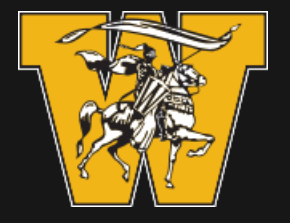 Windsor Central School District 2019-2020 OUR MISSION – Ensure each learner is future-ready by providing empowering educational experiences.OUR VISION – We aspire to be a world-class community school that is the district of choice.OUR GOALS – Achieve 4-Year Graduation Rate of 92% and 5 Year Graduation Rate of 95% and Drop-Out Rate of <4%Achieve Student Performance on State Assessments to Rank in Top 2 Districts in B-T BOCES on Average for Proficiency and Top 3 Districts in B-T BOCES for Mastery on Average Achieve a Rate of At Least 80% of Students Meeting or Exceeding Nationally Normed End-of-Year Literacy Benchmark ExpectationsAchieve 95% Participation in School/Community Programs among Students in Grades UPK-12